Муниципальное дошкольное образовательное учреждение«Детский сад № 61»Памятки для родителейПодготовилаВоспитатель Тютянова С.Н.Группа «Ромашка»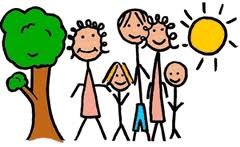 ЯрославльПамятка дляРодителей  по    безопасности        детей в летний (отпускной) периодУважаемые родители, не забывайте, что вашим детям нужна помощь и  внимание, особенно в летний период.Во-первых: ежедневно напоминайте своему ребёнку о правилах дорожного движения. Используйте для этого соответствующие ситуации на улице во дворе, по дороге в детский сад. Находясь с ребёнком на улице полезно объяснять ему все, что происходит на дороге с транспортом, пешеходами. Например, почему в данный момент нельзя перейти проезжую часть, какие на этот случай существуют правила для пешеходов и автомобилей, укажите на нарушителей, отметив, что они нарушают правила, рискуя попасть под движущиеся транспортные средства. Помните, что ваш ребёнок должен усвоить:без взрослых на дорогу выходить нельзя, идешь со взрослым за руку, не вырывайся, не сходи с тротуара;ходить по улице следует спокойным шагом, придерживаясь правой стороны тротуара;переходить дорогу можно только по пешеходному переходу на зеленый сигнал светофора, убедившись, что все автомобили остановились;проезжая часть предназначена только для транспортных средств;движение транспорта на дороге регулируется сигналами светофора;в общественном транспорте не высовываться из окон,    не выставлять руки     и какие-либо предметы.Во-вторых: при выезде на природу имейте в виду, чтопри проведении купания детей во время походов, прогулок и экскурсий в летнее время выбирается тихое, неглубокое место с пологим и чистым от коряг, водорослей и ила дном;детей к водоемам без присмотра со стороны взрослых допускать нельзя;за купающимся  ребёнком должно вестись непрерывное наблюдение;во время купания запретить спрыгивание детей в воду и ныряние с перил ограждения или с берега;решительно пресекать шалости детей на воде.В-третьих: постоянно напоминайте вашему ребёнку о правилах безопасности на улице и дома. Ежедневно повторяйте ребёнку:Не уходи далеко от своего дома, двора.Не бери ничего у незнакомых людей на улице. Сразу отходи в сторону.Обходи компании незнакомых подростков.Избегай безлюдных мест, оврагов, пустырей, заброшенных домов, сараев, чердаков, подвалов.Не входи с незнакомым человеком в подъезд, лифт. Здесь стоит отметить, что иногда преступления совершаются знакомыми людьми (например, какой-нибудь сосед, добрый, улыбчивый и тихий дядя Ваня на деле может оказаться маньяком).Не открывай дверь людям, которых не знаешь.Не садись в чужую машину.На все предложения незнакомых отвечай: "Нет!" и немедленно уходи от них туда, где есть люди.Не стесняйся звать людей на помощь на улице, в транспорте, в подъезде.В минуту опасности, когда тебя пытаются схватить, применяют силу, кричи, вырывайся, убегай.Помните! Ребёнок берёт пример с Вас – родителей! Пусть Ваш пример учит дисциплинированному поведению ребёнка на улице и дома.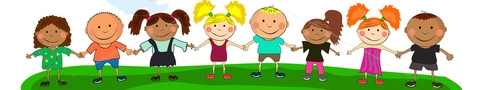 Как одевать ребёнка летом?   Казалось бы, в теплую летнюю погоду не должно возникать вопроса, как одеть ребенка на прогулку. Однако многие мамы  перестраховываются или наоборот — забывают об элементарных вещах вроде головного убора. Итак, как одевать ребенка летом?Некоторые родители слепо следуют правилу «на ребенка нужно надевать на один слой одежды больше, чем на себя». Возможно, зимой оно и действует (хотя и это сомнительно), но только не летом. На прогулке ребенок будет активно двигаться и непременно вспотеет, в результате ему хватит малейшего ветерка или пары минут под кондиционером, чтобы простудиться. А мамы потом удивляются: как же так, я ведь одела ребенка тепло. Вот именно — слишком тепло. Перегрев может привести даже к тепловому удару. Если вы хотите правильно одевать ребенка летом, одевайте его так, как одели бы себя: не стоит кутать ребенка, если на улице жара. Лучше взять с собой на прогулку теплую кофту с длинным рукавом на случай, если погода резко испортится. Одевать ребенка следует в одежду из натуральных материалов, таких как лен или хлопок. Никакой синтетики! Стоит выбирать одежду светлых цветов. В солнечную погоду майкам стоит предпочесть футболки или рубашки с рукавами, прикрывающими плечи: именно эта часть тела у детей обгорает быстрее всего. То же касается и нарядов для девочек: вместо сарафана лучше надеть платье с рукавами. Если рукава легкие и свободные, они не причинят никакого дискомфорта ребенку.Также в солнечную погоду ребенку необходим головной убор. В пасмурную погоду, даже в теплую, необходимости в нем нет. Не все дети любят головные уборы, в этом случае предложите ребенку одежду с капюшоном.Еще необходимо защитить глаза ребенка от яркого солнца. Детям постарше можно предложить надеть солнцезащитные очки. Только учтите, что они должны быть качественными, никаких дешевых очков с пластмассовыми линзами, которые от солнца почти не защищают, зато сильно утомляют глаза. Вместо очков можно предложить ребенку легкую кепку с козырьком.